January 14, 2021Docket No. R-2021-3023618Utility Code: 111100Devin T. RyanPost & Schell17 North Second Street, 12th FloorHarrisburg, PA  17101-1601Re: Petition of UGI Utilities, Inc. – Electric Division for Waiver of the 120-Day Filing       Period Under 52 Pa. Code § 53.52(b)(2)Dear Mr. Ryan:	On January 6, 2021, UGI Utilities, Inc. – Electric Division (the Company) filed for a waiver of 52 Pa. Code § 53.52(b)(2) concerning the time period between the end of an historic test year and the date on which a proposed increase in base rates is filed.  52 Pa. Code § 53.52(b)(2) requires the supporting data be for a twelve-month period ending no more than 120 days prior to filing.	The Company requests a thirty-one (31) day extension granting authority to file data in support of a proposed increase in base rates based upon an historic test year ended September 30, 2020 on or before February 28, 2021.  The Commission grants your request.	If you need further information or assistance, you may contact Marissa Boyle at maboyle@pa.gov.							Sincerely,							Erin L. Laudenslager							Erin L. Laudenslager							Manager – Finance							Bureau of Technical Utility Services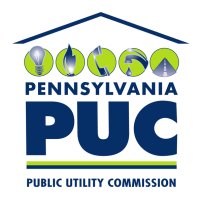 COMMONWEALTH OF PENNSYLVANBIAPENNSYLVANIA PUBLIC UTILITY COMMISSION400 NORTH STREET, HARRISBURG, PA 17120IN REPLY PLEASE REFER TO OUR FILE